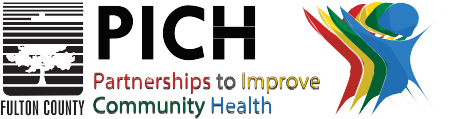 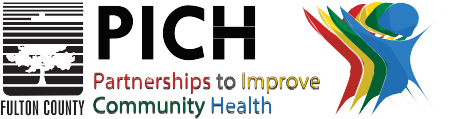 PARTNERSHIPS TO IMPROVE COMMUNITY HEALTH (PICH) PROGRAMInterfaith Active Living InitiativeParticipant Sign-In LogFOR MORE INFORMATION, CONTACTWYKINIA HAMBLINHealth Coordinator, Physical ActivityFulton County Health and Wellness 404-612-9467  |  wykinia.hamblin@fultoncountyga.govwww.fultoncountyga.gov/partnership-to-improve-community-healthDATENAMETIME INTIME OUTTYPE OF IMPACTCOMMENTSHigh Moderate LowHigh Moderate LowHigh Moderate LowHigh Moderate LowHigh Moderate LowHigh Moderate LowHigh Moderate LowHigh Moderate LowSignature:	Date:Signature:	Date:Signature:	Date:Signature:	Date:Signature:	Date:Signature:	Date: